Управление образования администрации Яшкинского муниципального округаМуниципальное бюджетное  учреждениедополнительного  образования  «Дом  творчества Яшкинского муниципального округа»Дополнительная общеобразовательная программа художественной направленности«Акварельки»Яшкино, 2021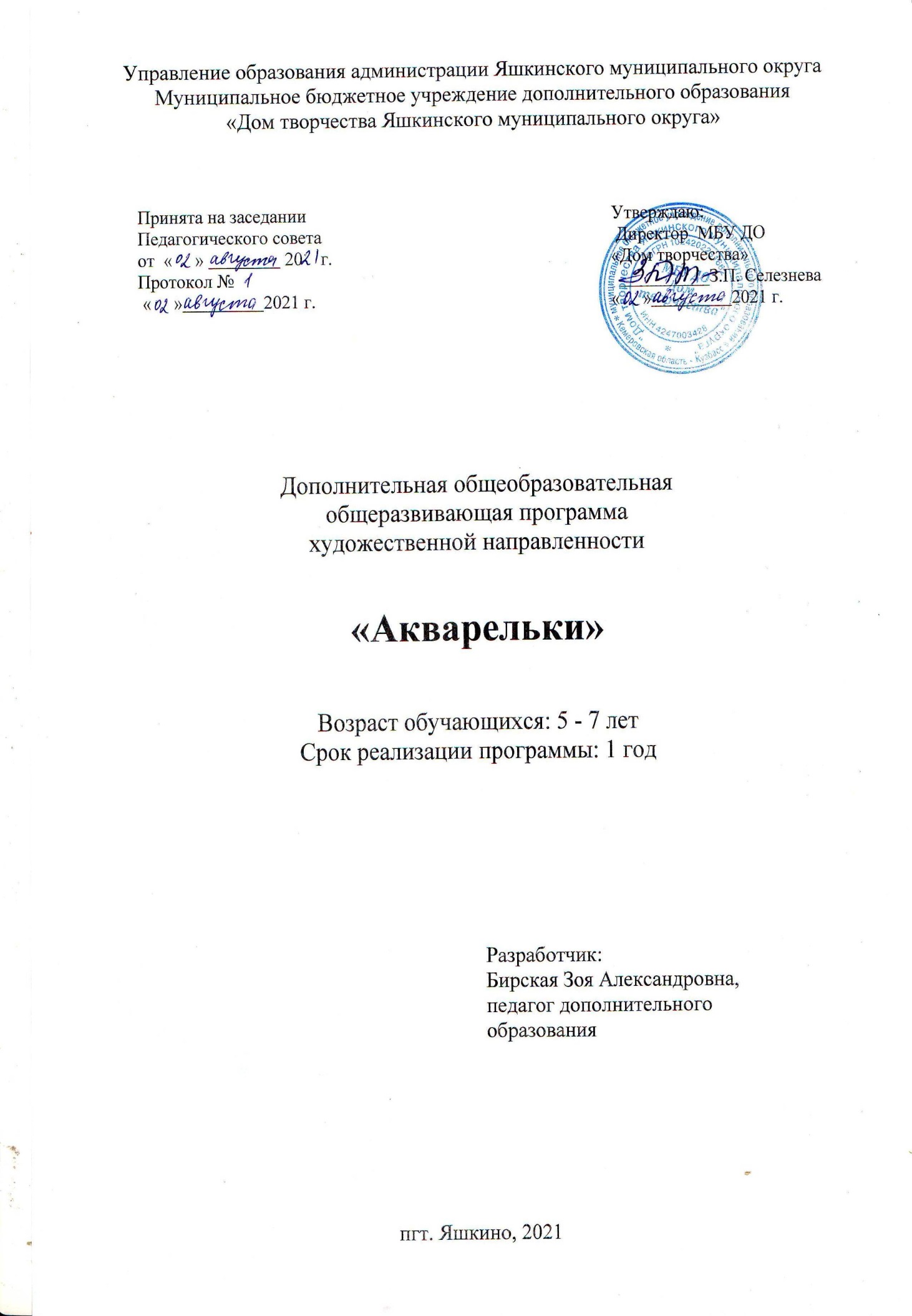        Содержание программы:Пояснительная записка.                                                                                                    4	                            				                   Учебно-тематический план.                                                                                             7			       		         Содержание программы.                                                                                                  7Методическое обеспечение программы.                                                                        8Понятийно-терминологический словарь.                                                                        9Список литературы.                                                                                                         11                                                          Пояснительная записка        Формирование творческой личности ребёнка — одна из наиболее важных задач педагогической науки на современном этапе. Наиболее эффективное для этого средство — изобразительная деятельность. Изобразительная деятельность способствует активному познанию окружающего мира, воспитанию способности творчески отражать свои впечатления в графической и пластической форме. К тому же изобразительное искусство является источником особой радости, способствует воспитанию у ребёнка чувства гордости и удовлетворения результатами труда.        Социально-экономические преобразования в обществе диктуют необходимость формирования творчески активной личности, обладающей способностью эффективно и нестандартно решать новые жизненные проблемы. Школьное обучение требует уже достаточно сформированного уровня воображения. К первому классу ребенок должен уметь ориентироваться в ситуациях, в которых происходят различные преобразования предметов, образов, знаков, и быть готовым к предвосхищению возможных изменений.Воображение выступает предпосылкой эффективного усвоения детьми новых знаний, никакой вид творческой деятельности не может обойтись без воображения. Занятия в кружке позволяют развивать у детей не только художественные способности, но и коммуникативные навыки в процессе рисования.Новизной и отличительной особенностью программы «Акварельки» по рисованию является то, что она имеет инновационный характер, так как в системе работы используются традиционные и нетрадиционные методы и способы развития творчества детей: элементов традиционной росписи народных промыслов, кляксография, набрызг, монотипия, рисование отпечатком руки, пальцев, рисование с использованием различных материалов и др. Используются самодельные инструменты, природные  и бросовые материалы для рисования. Рисование, как процесс доставляет детям множество положительных  эмоций, раскрывает возможность использования хорошо знакомых им бытовых предметов в  качестве оригинальных художественных материалов, удивляет своей непредсказуемостью.        Рисование необычными материалами и оригинальными техниками позволяет детям ощутить незабываемые положительные эмоции, проявить фантазию, творчество.        Рисование с использованием нетрадиционных техник изображения не утомляет детей, а наоборот вызывает стремление заниматься таким интересным делом. Им интересен сам процесс выполнения работы. 	Дополнительная общеобразовательная программа художественной  направленности «Акварельки» относится к программам художественной направленности стартового уровня. Форма обучения  - очная, согласно закону  Российской Федерации «Об образовании» (Федеральный закон от 29 декабря 2012 г. № 273-ФЗ) в программе имеет место дистанционное обучение. Программа «Акварельки» соответствует нормативно-правовым актам:Закон Российской Федерации «Об образовании» (Федеральный закон от 29 декабря 2012 г. № 273-ФЗ);Государственная программа РФ «Развитие образования» на 2018 – 2025 гг. (постановление Правительства Российской Федерации от 26 декабря 2017 г. №1642);Письмо Министерства образования и науки РФ от 18.11.2015 № 09 – 3242 «Методические рекомендации по проектированию дополнительных общеобразовательных программ (включая разноуровневые программы);Приказ Министерства Просвещения российской федерации от 30.09.2020г. № 533 «О внесении изменений в порядок организации и осуществлении образовательной деятельности по дополнительным общеобразовательным программам, утвержденным Приказом Министерства Просвещения российской федерации от 09.11.2018г. № 196»;Постановление Главного государственного санитарного врача РФ от 28.09.2020г. № 28 СП 2.4.3648-20 «Санитарно-эпидемиологические требования к организациям воспитания и обучения, отдыха и оздоровления детей и молодежи»;Региональные и муниципальные документы по ПФДО (Приказ Департамента образования и науки Кемеровской области «Об утверждении Правил персонифицированного финансирования дополнительного образования детей» (от 05.04.2019 г. № 740);Устав и локальные нормативные акты МБУ ДО «Дом творчества».         Актуальность программы обусловлена тем, что происходит сближение содержания программы с требованиями жизни. В настоящее время возникает необходимость в новых подходах к преподаванию эстетических искусств, способных решать современные задачи творческого восприятия и развития личности в целом. В системе эстетического, творческого воспитания подрастающего поколения особая роль принадлежит изобразительному искусству.         Умение видеть и понимать красоту окружающего мира, способствует воспитанию культуры чувств, развитию художественно-эстетического вкуса, трудовой и творческой активности, воспитывает целеустремленность, усидчивость, чувство взаимопомощи, дает возможность творческой самореализации личности. Программа  направлена  на то, чтобы через искусство приобщить детей к творчеству.       Занятия, основанные на использовании многообразных художественных техник на занятиях по рисованию, способствуют развитию детской художественной одаренности, творческого воображения, художественного мышления и развития творческого потенциала.       Различные техники, позволяют маленькому художнику, отойдя от предметного изображения, выразить в рисунке свои чувства и эмоции, дают свободу фантазии и вселяют уверенность в свои силы. Владея разными навыками и способами изображения предметов или действительности окружающего мира, ребенок получает возможность выбора, что, в свою очередь, обеспечивает занятию творческий характер.       Использование различных приемов и техник в рисовании способствует развитию познавательной деятельности и творческой активности. Приобретая соответствующий опыт рисования в различных техниках, ребенок тем самым преодолевает дальнейшее творчество, что в дальнейшем будет доставлять ему только удовольствие.       Опыт работы показывает: рисование необычными материалами и оригинальными техниками позволяет детям ощутить незабываемые положительные эмоции. Эмоции, как известно, — это и процесс, и результат художественного творчества.       Использование в рисовании различных техник и постепенное их освоение детьми (по принципу от простого к сложному) поможет в решении ряда вопросов: овладение графическими, техническими навыками и умениями, развитие цветового восприятия, представления, композиционных умений и эмоционально-художественного восприятия, творческого воображения, повышению интеллектуальной активности. Ребенок развивается путем сочетания в одном рисунке нескольких нетрадиционных и традиционных техник изобразительной деятельности, и усвоить этот опыт он может только с помощью взрослого: педагога, родителя. При условии взаимосвязи различных техник между собой не нарушается логика развития каждой из них. Их сочетание наоборот значительно расширяет возможности изобразительной деятельности. Поисковые ситуации ставят в условия выбора той или иной техники рисования.        Вышесказанное об использовании в педагогическом процессе различных техник изобразительной деятельности позволяет нам убедиться в необходимости создания и применения педагогической технологии, в которой техники рисования могут выступать оптимальным условием развития художественно-творческих способностей детей дошкольного возраста.Цель программы:      Развитие у детей художественно-творческих способностей, посредством различных техник рисования и формирование эмоционально-чувственного внутреннего мира. Задачи программы:- Обучать приемам традиционных и нетрадиционных  техник рисования и способам изображения с использованием различных материалов.- Развивать воображение детей, поддерживая проявления их фантазии, смелости в изложении собственных замыслов.- Обучить техническим приёмам и способам традиционного и нетрадиционного рисования с использованием различных изоматериалов.- Воспитывать художественный вкус в умении подбирать красивые сочетания цветов.- Развивать творческое воображение, фантазию, мышление дошкольников через занятия по освоению различных  техник рисования;- Развивать у детей навыки самоанализа, необходимые для оценки собственных работ.Привлекать родителей к сотрудничеству в развитии творчества детей.          Принципы:- системности - занятия проводят в системе в течение всего учебного процесса;- последовательности - знания давать постепенно, без перегрузки, с нарастающим объемом информации;- принцип творчества - программа заключает в себе неиссякаемые возможности для воспитания и развития творческих способностей детей;- принцип научности - детям сообщаются знания о форме, цвете, композиции и др.;- принцип доступности - учет возрастных и индивидуальных особенностей;- принцип сравнений и выбора - разнообразие вариантов заданной темы, методов и способов изображения, разнообразие материала. Приёмы и методы организации занятий:В работе используются все виды деятельности, развивающие личность: игра, труд, обучение, общение, творчество. Эффективность работы детей на занятии во многом зависит от общего стиля организации обучения. Его сущность – планомерный переход от простого к сложному. При всей требовательности педагог создает доброжелательное, жизнерадостное настроение, творческую атмосферу.Формы занятий: занятие-творчество, занятие-фантазия, занятие-конкурс, творческая выставка, игра.При организации учебно-воспитательной деятельности используются такие методы обучения: наглядный, рассказ-объяснение, беседа, обсуждение, практический.Имеют место различные типы занятий: урок усвоения новых знаний; урок усвоения умений и навыков; урок комплексного применения умений, навыков и знаний; урок обобщения и систематизации знаний.Программа сочетает в себе теоретические и практические занятия: теоретические занятия раскрывают вопросы истории декоративно-прикладного искусства, технологию работы в разных техниках  декоративно-прикладного творчества, изучение схем и различных наглядных материалов; практические занятия носят информационно-методический характер, где обучающиеся овладевают практическими навыками изготовления и оформления изделий, используя различные способы и  технологии декоративно-прикладного творчества.В результате обучения обучающиеся узнают:- виды и техники декоративно – прикладного творчества; - основные народные художественные промыслы России и их историю;- названия и назначение инструментов;- названия и назначение материалов, их элементарные свойства, использование, применение и доступные способы обработки;- правила организации рабочего места;- правила безопасности труда и личной гигиены при работе с различными материалами.- самостоятельно изготавливать изделия разной сложности, замечать и выделять основные средства выразительности изделий.         Научатся:- различать способы традиционного и нетрадиционного рисования;- самостоятельно создавать индивидуальные художественные образы, используя различные известные ему способы рисования и средства выразительности (линия, цвет, композиция, колорит и т. д.);- самостоятельно передавать сюжетную композицию;- давать мотивированную оценку результатам своей деятельности;        Ожидаемый результат:- Значительное повышение уровня развития творческих способностей.- Расширение и обогащение художественного опыта.- Формирование предпосылок учебной деятельности.- Овладение простейшими операциями.- Сформируются навыки трудовой деятельности.- Развитие мелкой моторики рук.Материально-техническое обеспечение.Инструменты и приспособления: акварельные краски, гуашь; восковые мелки, одноразовые вилки, соль, пластилин, ватные палочки; поролоновые печатки; зубочистки, коктейльные трубочки; салфетки; природный и бросовый материал; стаканы для воды; подставки под кисти; кисти и др.Наглядный материал: презентации и иллюстрации; дидактические игры, педагогические эскизы.Учебно-тематический планСодержание программы Раздел 1. Введение.Вводное занятие. Правила рисования. Карандаш и ластик.  Тонкая кисточка. Толстая кисточка. Куст. Рисуем тучи черные. Веселые краски. Грустные краски. Пластилин. Рисуем пластилином. Точечный узор. Рисуем точками. Обрывная аппликация «Осенний листок».Раздел 2. Художественная роспись.Дымковские игрушки. Немного из истории.  Дымковские узоры. Барыня. Конек, олень, барашек. Дымковская слобода. Выставка. Гжель. Немного из истории. Синие цветочки. Роспись чайника. Хохлома. Немного из истории. Хохломские узоры. Ягоды в Хохломе. Клубничка. Ягоды в Хохломе. Малинка. Ежевичка. Ягоды в Хохломе. Рябинка. Ягоды в Хохломе. Крыжовник. Листики в Хохломе. Оживка в Хохломе. Ленточный орнамент. Орнамент в круге. Жостово. Немного из истории. Жостово. Роспись подноса. Роспись самовара. Городец. Немного из истории. Элементы городецкой росписи. Розан. Купавка. Композиция с розаном и купавками. Конек. Птица. Роспись разделочной доски. Наносим рисунок. Композиция. Роспись разделочной доски в цвете. «Ярмарка талантов». Выставка.Раздел 3. Нетрадиционные техники.Цвета настроения. Времена года. Рисуем солнечный свет. Снегири на ветке. Техника «Набрызг». Пейзаж. Роспись пальцами на стекле. Холодные цвета. Зимний пейзаж. Рисуем пальцами. Рисуем оттисками. Рисуем штампиками. Рисуем вилками. Рисуем ватными палочками. Рисуем смятыми салфетками. Рисуем пластилином. Рисуем солью. Викторина.Раздел 4. Декоративное творчество.Обрывная аппликация. Пейзаж. Цвета настроения. Времена года. Образ природы в сказках. Декоративное творчество в сказках. Натюрморт. Овощные загадки. Овощи. Веселый натюрморт. Натюрморт. Фруктовые и овощные. Весенний пейзаж. Акварель. Портрет. Веселый клоун. Коллаж. Лепка пластилином на диске. Аппликация. Цветы. Автопортрет. Гуашь. Цвета настроения. Времена года. «Цветы в горшке» Теплые цвета. Лето. Заключительное занятие. Выставка.     Методическое обеспечениедополнительной общеобразовательной программы «Акварельки»Понятийно – терминологический словарьГраттаж - суть этой техники, которая издавна использовалась в России и называлась рисование по восковой прокладке, - в процарапывании.Описание техники:Данную технику начинаем использовать только со старшего возраста.- Сначала наносим цветной фон акварелью и подсушиваем бумагу.- Далее весь фон полностью затрём воском.- Нальём в розетку чёрной гуаши и добавим немного шампуня, тщательно перемешаем.- Затем покроем этой смесью парафиновый лист.- А теперь возьмём заострённую палочку и начнём процарапывать рисунок.Чем не гравюра!Надо иметь ввиду, что эту технику можно осваивать только тогда, когда у ребёнка достаточно хорошо развиты глазомер и координация движений.Монотипия – эта техника, развивающая у детей воображение, фантазию, чувство цвета, формы.Описание техники:Данной техникой мы предлагаем заниматься детям со средней группы.Для работы понадобится гуашь разных цветов и согнутый пополам лист бумаги.- Нарисуем половину круга на правой от сгиба стороне листа, затем левую половинку листа прижмём к правой и разгладим сложенный таким образом лист. Раскроем и посмотрим, что получилось. Мяч? А может быть солнце? Тогда дорисуем лучи.- Нанесём яркие пятна на одну половинку листа бумаги, прижмём другую. Что получилось?Печатка – техника, позволяющая многократно изображать один и тот же предмет, составляя из его отпечатков разные композиции.Описание техники:Для начала нужно изготовить «печатку». Печатки изготовить несложно самим: надо взять ластик, нарисовать на торце рисунок и срезать всё ненужное. «Печатка» готова!Прижимаем её к подушечке с краской, а затем к листу бумаги. Получается ровный и чёткий отпечаток. Составляй любую композицию!Упражнения:Для детей младшей группы можно предложить нарисовать: цветы для пчёлки; бабочек порхающих над лугом; грибы на полянке; овощи в корзинке; фрукты в вазе и т.п.В средней группе дети могут использовать «печатки» с геометрическим рисунком и меняться ими в процессе работы: открытки; пригласительные билеты; платки; салфеткиВ старших группах используем приём дорисовывания недостающих деталей предметов к готовым «печаткам», составление композиций из разных «печаток» букет цветов; закладки; букет из рябиновых веток.Рисование по сырой бумаге – своеобразная техника рисования.Описание техники:Начинать осваивать эту технику можно уже в младших группах. Для рисования в этой технологии нам понадобиться влажная салфетка и ёмкость с водой. Намочим бумагу и разместим её на влажной салфетке (чтобы бумага не высыхала).Возьмём акварельный мелок или кисточку с акварельной краской и начнём рисовать.Кляксография – игры с кляксами помогают развить глазомер, координацию и силу движений, фантазию и воображение.Описание техники:Кляксографию используем в качестве игр и развлечений.- Поставим большую, яркую кляксу. Возьмём трубочку для коктейля и осторожно подуем на каплю…побежала она вверх оставляя за собой след. Повернём лист и снова подуем.- А можно сделать ещё одну кляксу, но другого цвета, пусть встретятся.А на что же похожи их следы?Набрызг – непростая техника.Описание техники:Её суть в разбрызгивании капель с помощью приспособленной для этого зубной щётки и деревянной лопатки (стеки). Держа в левой руке зубную щётку наберём немного краски, а стекой будем проводить по поверхности щётки – быстрыми движениями по направлению к себе. Брызги полетят на бумагу. Вот и всё. Лучше осваивать эту технику летом на прогулке так как сначала капли краски летят не только на бумагу.Печать от руки – очень интересная техника.Описание техники:Обмакиваем всю ладонь или её часть в краску и оставляем отпечаток на бумаге.Можно «раскрасить» ладонь в разные цвета и оставляем отпечаток на бумаге. В таком случае мы краску не только видим, но и чувствуем.К отпечаткам ладоней можно добавить отпечатки одного или нескольких пальцев в разных комбинациях.Список литературы:1. Веракса Н.Е.,  Комарова Т.С., Васильева М.А.. «От рождения до школы» Примерная основная общеобразовательная программа дошкольного образования [Текст] /  Н.Е. Веракса,  Т.С. Комарова, М.А.Васильева. – М.: Мозаика синтез, 2008
2. Воронов, В.А. «Энциклопедия прикладного творчества» [Текст] /  В.А. Воронов. - Москва. ОЛМА-ПРЕСС,20003. Гомозова, Ю.Б. Калейдоскоп чудесных ремесел [Текст]: популярное пособие для родителей и педагогов/Ю.Б. Гомозова. - Ярославль: «Академия развития», Академия, Ко», 1999.-208с.: ил.(серия «Умелые руки»4. Нетрадиционные техники. К. К. Утробина, Г.Ф. Утробин «Увлекательное рисование методом тычка с детьми» 3-7лет.
5. Лыкова И.А. «Программа художественного воспитания, обучения и развития детей 2 – 7 лет «Цветные ладошки»
6. Лыкова И.А. «Методические рекомендации в вопросах и ответах к программе художественного образования в детском саду «Цветные ладошки».
И.А. Лыкова, В. А. Шипунова «Загадки божьей коровки» интеграция познавательного и художественного развития
7. Доронова Т.Н., Якобсон С.Г. «Обучение детей 2 – 4 лет рисованию в игре», Москва, Просвещение, 19928. Никитина А.В. "Нетрадиционные техники рисования в детском саду".9. Цквитария Т.А."Нетрадиционные техники рисования" Интегрированные занятия в ДОУ.10. А.Е. Коновалов Городецкая роспись. Рассказы о народном искусстве. Горький Волго-Вятское книжное изд-во. 2--8.11. Барадулина В. А. Сельскому учителю о народных промыслах. – М. 1979.12. Гусарчук Д ред. Супруна. М. 300 ответов любителю художественных работ по дереву. /Под Л. Я.. – М. 1985.13. Званцев М. П. Нижегородские мастера. - Горький, 2004.14. Круглова О. В. Русская народная резьба и роспись по дереву. – М., 2002.15. Максимов Ю. В. Резьба и роспись по дереву», альбом Народные художественные промыслы России, Изд-во Сов. Россия, 2004№ п/пТема. Содержание.Количество часовКоличество часовКоличество часов№ п/пТема. Содержание.ВсегоТеорияПрактика1.Введение221162.Художественная роспись.548513.Нетрадиционные техники.324284.Декоративное творчество.361026ИТОГО:14423121№ п/пРаздел программыМетодический и дидактический материалТип занятия. Формы проведения занятияМетоды обученияФормы контроля1.ВведениеИллюстрацииПлакатыОбразцыШаблоныТрафаретыТехнологические картыЦветовой кругИзучение новых знанийБеседаВикторинаСловесныйНаглядныйБеседаВыставка2.Художественная росписьИллюстрацииРепродукцииОбразцыПлакатыТехнологические картыИзучение новых знанийБеседаПрактическая работаКомбинированное занятиеСловесныйНаглядныйПрактическая работаВыставка3.Нетрадиционные техникиИллюстрацииРепродукцииОбразцыПлакатыШаблоныТрафаретыТехнологические картыИзучение новых знанийБеседаПрактическая работаКомбинированное занятиеСловесныйНаглядныйБеседаПрактическая работаВикторина4.Декоративное творчествоИллюстрацииРепродукцииОбразцыПлакатыШаблоныТрафаретыТехнологические картыИзучение новых знанийБеседаПрактическая работаКомбинированное занятиеСловесныйНаглядныйБеседаПрактическая работаВыставка